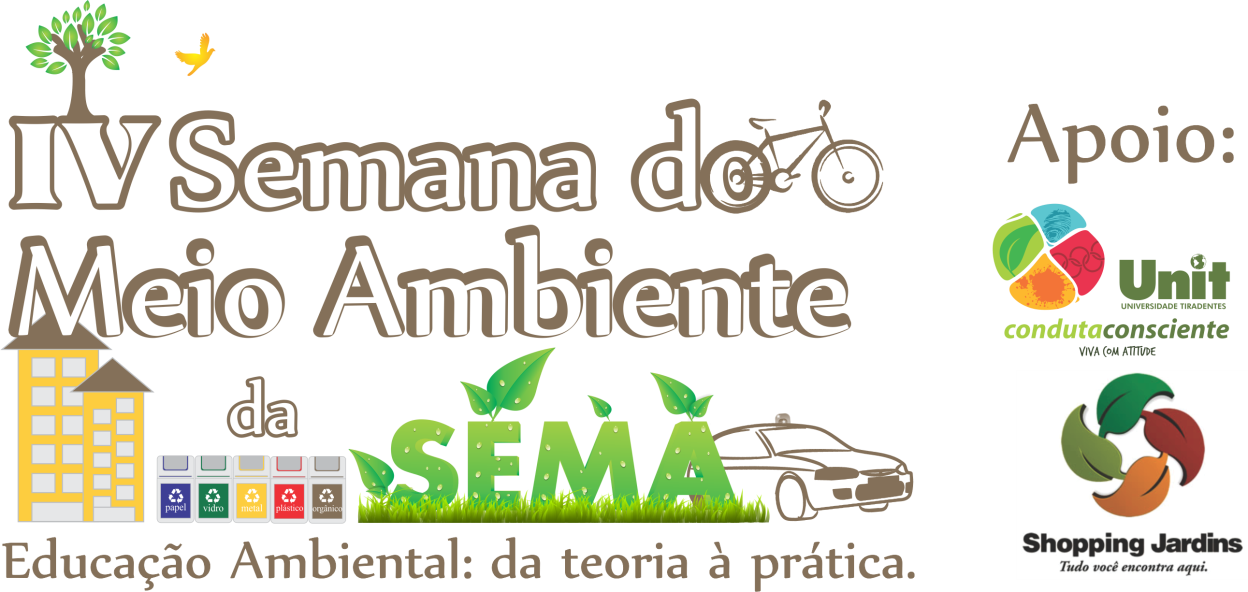 Data: 06/06/2016 a 10/06/2016Local: Universidade Tiradentes, Campus Farolândia, Bloco C.FICHA DE INSCRIÇÃOIdentificação:Nome: Sexo/Gênero: (   )  Feminino (    ) MasculinoRG:                                  Cidade:E-mail:                               Telefone:Profissão:Minicursos: Obs.: Enviar está ficha para o e-mail: easemaaju@gmail.com, entre os dias 02/05/2016 a 31/05/2016. Cada pessoa tem direito a escolher até 02 minicursos, alguns com a opção de escolha do turno matutino e vespertino. Participantes do minicurso 5 deverá levar uma câmara fotográfica digital e seus respectivos cabos USB, além de  fones de ouvido. Os alimentos arrecadados serão destinados à Instituição Beneficente Emmanuel (IBEM), localizada no Loteamento Marivan, nº 134, Bairro Santa Maria, Aracaju, SE. DiaTurnoTurnoMinicursosCH07/06/2016Terça-feira(  ) Manhã (  ) TardeMinicurso 1: A ludicidade do teatro no âmbito da Educação Ambiental3h07/06/2016Terça-feira(  ) Manhã(  ) TardeMinicurso 2: Sustentabilidade doméstica: como conseguir qualidade de vida e ambiental com a organização3h08/06/2016Quarta-feira(  ) Manhã (  ) TardeMinicurso 3: Estudo do Meio 3h08/06/2016Quarta-feira(  ) Manhã (  ) TardeMinicurso 4: Mobilidade Urbana: alternativas sustentáveis 3h09/06/2016Quinta-feira(  ) Dia inteiro(  ) Dia inteiroMinicurso 5: “Stop Motion”6h09/06/2016Quinta-feira(  ) Manhã (  ) Manhã Minicurso 6: Práticas Sustentáveis para o setor público - A3P 3h